Об утверждении Прогнозногоплана(программы) приватизациимуниципальногоимущества городскогопоселения Тутаевна 2018 годВ соответствии с Федеральным законом от 21.12.2001 № 178-ФЗ «О приватизации государственного и муниципального имущества»,  Положением о приватизации муниципального имущества в городском поселении Тутаев, утвержденным решением Муниципального Совета городского поселения Тутаев от 19.05.2010 №27, Муниципальный Совет городского поселения ТутаевРЕШИЛ:1. Утвердить прилагаемый Прогнозный план (программу) приватизации муниципального имущества городского поселения Тутаев на 2018 год. 2.Контроль за исполнением настоящего решения возложить на постоянную комиссию Муниципального Совета городского поселения Тутаев по экономической политике и предпринимательству (Анисимова Т.П.).3.Опубликовать настоящее решение в Тутаевской массовой муниципальной газете «Берега».4.Настоящее решение вступает в силу после официального опубликования.Председатель Муниципального Совета городского поселения Тутаев                                                С.Ю.ЕршовУтвержденрешением Муниципального Советагородского поселения Тутаевот 21.12.2017  № 225Прогнозный план  (программа)
приватизации муниципального имущества городского поселения Тутаев на 2018 годПеречень объектов, подлежащих приватизации№ п/пНаименование имуществаМестонахождениеПлощадь(кв. м)НазначениеСрок приватизации1Нежилое здание Ярославская  область, г. Тутаев, ул. Ленина, д. 45244,2Не используетсяI квартал2Здание котельнойЯрославская  область, г. Тутаев, ул. Розы Люксембург, д. 51б44,0Не используетсяII квартал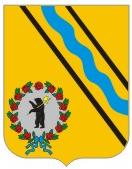 